                      Р Е П У Б Л И К А    Б Ъ Л ГА Р И Я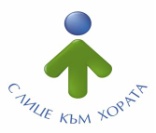 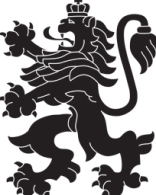                             МИНИСТЕРСТВО  НА  ЗДРАВЕОПАЗВАНЕТО                          РЕГИОНАЛНА  ЗДРАВНА  ИНСПЕКЦИЯ – ВРАЦАгр. Враца 3000      ул. „Черни Дрин” № 2	  тел/факс: 092/ 66 50 61     тел: 092/62 63 77    e-mail: rzi@rzi-vratsa.com   ИНФОРМАЦИОНЕН БЮЛЕТИНза периода  23. 05.2022г. - 27.05.2022г.ДЕЙНОСТ  НА ДИРЕКЦИЯ „НАДЗОР НА ЗАРАЗНИТЕ БОЛЕСТИ“ЕПИДЕМИЧНА ОБСТАНОВКАЗа периода 23.05.2022г- 27.05.2022г.. в отдел „Противоепидемичен контрол“ на РЗИ-Враца са съобщени и  регистрирани както следва:Случаи на Заразни болести, подлежащи на задължителен отчет -  общо 44. От тях: ДЕЙНОСТИ ПО ПРОТИВОЕПИДЕМИЧНИЯ  КОНТРОЛ И НАДЗОРА НА ЗАРАЗНИТЕ           БОЛЕСТИ 	ДЕЙНОСТИ В ОТДЕЛ „МЕДИЦИНСКИ ИЗСЛЕДВАНИЯ“	                        /+/        /-/ДЕЙНОСТ  НА ДИРЕКЦИЯ „МЕДИЦИНСКИ ДЕЙНОСТИ“ДЕЙНОСТ  НА ДИРЕКЦИЯ „ОБЩЕСТВЕНО ЗДРАВЕ“                     ДЕЙНОСТ  НА ДИРЕКЦИЯ „ЛАБОРАТОРНИ ИЗСЛЕДВАНИЯ“ АНАЛИЗ НА ДЕЙНОСТТА НА РЗИ – ВРАЦА ПО КОНТРОЛ НА ТЮТЮНОПУШЕНЕТО ЗА ПЕРИОДА 23.05.2022г. -27.05.2022г.За периода 23.05.2022г. -27.05.2022г. РЗИ - Враца е осъществила 49 проверки в 49 обекта. Проверени са 2 обекта за хранене и развлечения, 37 детски и учебни заведения, 5 лечебни и здравни заведения / ДКЦ - 1,  аптеки- 4/ и 5 обществени места. За изминалия период на отчитане не са констатирани нарушения на въведените забрани и ограниченията на тютюнопушене в закритите и някои открити обществени места. Няма издадени предписания и актове.Д-Р ИРЕНА ВИДИНОВАЗАМЕСТНИК-ДИРЕКТОР НА РЗИ-ВРАЦАЗА ДИРЕКТОР НА РЗИ-ВРАЦАСъгл. Заповед РД-01-215/06.08.2021г. на РЗИ - ВрацаИзготвил: Д-Р ТАТЯНА ТОДОРОВАГлавен секретар на РЗИ-ВрацаКАПКОВИ ИНФЕКЦИИБРОЙЧРЕВНИ ИНФЕКЦИИБРОЙВарицела 10Ентереколит1ТБК1Ковид-1932ДРУГИ ИНФЕКЦИИБРОЙТРАНСМИВНИ ИНФЕКЦИИИзвършени проверки– общо:От тях:7В лечебни заведения за извънболнична помощ2В лечебни заведения за болнична помощ3В здравни кабинети в детски и учебни заведения2ДругиИзвършени проучвания на регистрирани случаи на остри заразни болести (ОЗБ)28                                                                                                                        ОМП                                                             Раздадени биопродукти                                                             Издадени предписания29Брой извършени паразитологични изследвания- общо2276В клинични материали2276Брой извършени вирусологични изследвания Администриране на процеса по регистрация  на лечебните заведения за извънболнична помощ и хосписите 3Проверки по чл. 93 от Закона за здравето по жалби и сигнали при нарушаване на правата на пациентите2Контрол върху дейността на лечебните заведения и медицинските специалисти. Проверки  на лечебните заведения за болнична и извънболнична помощ, проверки по чл. 93 от Закона за здравето2Контрол на медицинска документация268Обработени документи в РКМЕ571Проверки по методиката за субсидиране на лечебните заведения2Контрол на дейността по медицинската експертиза13 Контрол на обектите за търговия на едро и дребно с ЛП по ЗЛПХМ4101Взети проби за  анализ16Участия в комисия за промяна предназначението на земеделски земи1Извършени проверки по Наредба №10 на седмични разписания1Извършени проверки по Наредба №2 за здравословното хранене на децата от 0 до 3г.в детските заведения и детските кухни2Извършени проверки по Наредба №37 за здравословното хранене на учениците2Извършени проверки по Наредба №6 на за здравословното хранене на децата от 3 до 7г.2Извършени лабораторни изпитвания и измервания– общо:От тях:187за обективизиране на държавния здравен контрол72за осъществяване мониторинг на факторите на жизнената среда - по искане на физически и юридически лица115